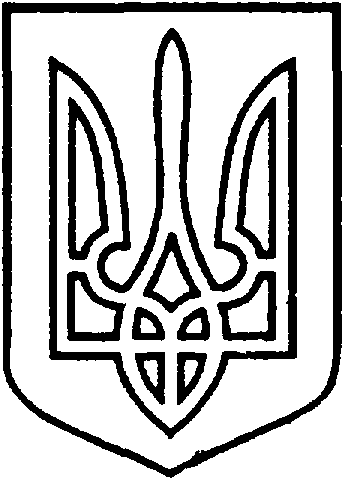 СЄВЄРОДОНЕЦЬКА МІСЬКА ВІЙСЬКОВО-ЦИВІЛЬНА АДМІНІСТРАЦІЯ  СЄВЄРОДОНЕЦЬКОГО РАЙОНУ  ЛУГАНСЬКОЇ  ОБЛАСТІРОЗПОРЯДЖЕННЯкерівника Сєвєродонецької міської  військово-цивільної адміністрації07.05.2021                                                                                                    №  660Про погодження ФОП Світличному Ю.розміщення засобу пересувної мережідля здійснення сезонної торгівлісолодкою ватою за адресою:м. Сєвєродонецьк, пр-т.  Космонавтів, р-н буд. 29   	Керуючись ч. 3 статті 6 Закону України «Про військово-цивільні адміністрації», розпорядженням керівника ВЦА від 07.12.2020 № 1158 «Про затвердження Порядку організації сезонної та святкової торгівлі на території м. Сєвєродонецька» (у новій редакції), розпорядженням керівника ВЦА від 25.08.2020 № 50 «Про затвердження Комплексної схеми розміщення засобів пересувної мережі для здійснення сезонної торгівлі на території                            м. Сєвєродонецька та Переліку місць проведення сезонної торгівлі» (зі змінами та доповненнями), розглянувши заяву фізичної особи – підприємця Світличного Юрія Вікторовича від 05.05.2021 № С-1725 /конфіденційна інформація/, на підставі:      /конфіденційна інформація /.зобовʼязую:Погодити фізичній особі – підприємцю Світличному Ю. розміщення засобу пересувної мережі для здійснення сезонної торгівлі солодкою ватою за адресою: м. Сєвєродонецьк, пр-т. Космонавтів, р-н буд. 29 (1 торгове місце), строком: з 09 травня 2021 по 01 жовтня 2021. Встановити,  погоджений з ФОП Світличним Ю., режим роботи засобу пересувної мережі: з 12.00 до 20.00, без перерви та вихідних днів.ФОП Світличному Ю., після отримання розпорядження здійснити наступні заходи:-        укласти   Договір  на  право т имчасового   користування   окремими елементами благоустрою комунальної власності з комунальним підприємством «Сєвєродонецьке підприємство благоустрою та ритуальної  служби»;-	укласти Договір на вивіз твердих (рідких) побутових відходів (далі – Договір) із спеціалізованим підприємством, що має спеціалізований транспорт;-	надати копії укладених договорів до відділу по контролю за благоустроєм та санітарним станом міста УЖКГ Сєвєродонецької міської ВЦА.Витяг з даного розпорядження підлягає оприлюдненню.    5.  Контроль за виконанням даного розпорядження покласти на заступника керівника Сєвєродонецької міської військово-цивільної адміністрації Олега КУЗЬМІНОВА.Керівник Сєвєродонецької міськоївійськово-цивільної адміністрації                              Олександр СТРЮК 